My  NeighbourThis is a lesson for teachers and younger students based on the theme of neighbours /neighbors.Students will develop their vocabulary and fluency through a range of speaking activities as the course progresses.Listen and Saykind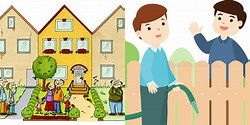 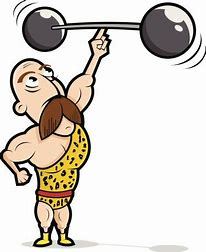 nicethievesfriendly miserable		    neighbour / neighbor			strongexcellent		        friendly and nice				healthybaddangerousambitious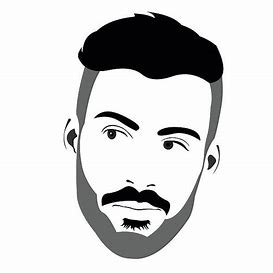 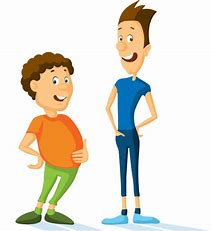 cleverstronghandsomegoodpleasant poor				tall and thin				handsomeweaktall and thinshort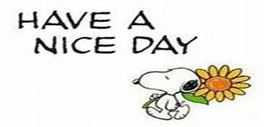 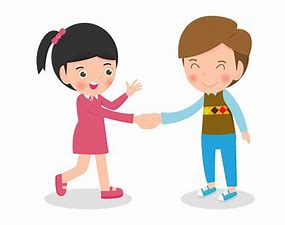 healthy greatclear cleanold 				meet and shake hands		youngrichwealthyfairhonest